Уголовная ответственность за склонение к употреблению наркотических средств. 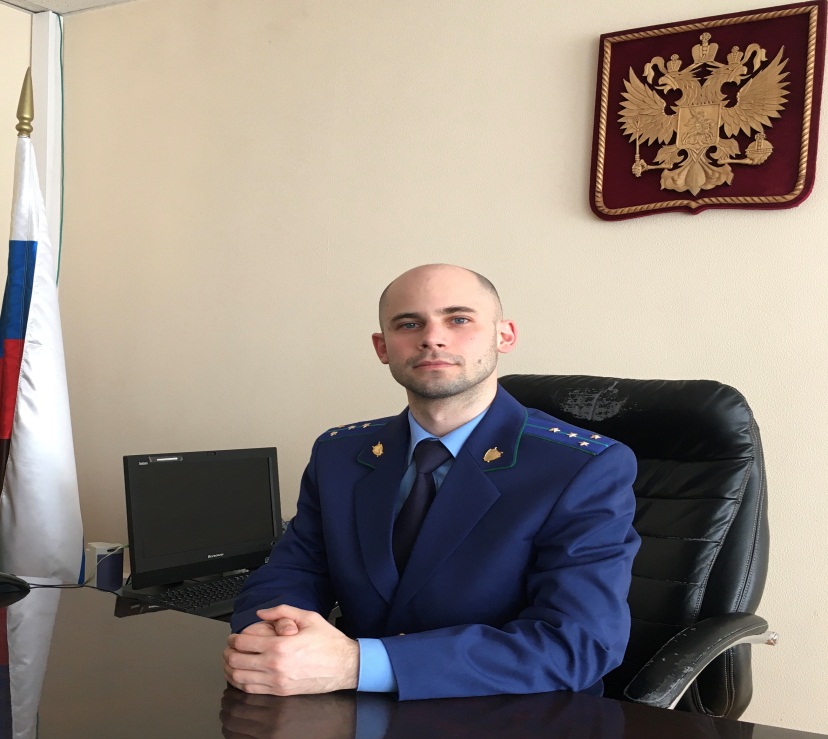 За склонение к потреблению наркотиков с использованием сети «Интернет» введена уголовная ответственность – разъясняет ситуацию исполняющий обязанности Нефтегорского межрайонного прокурора Александр Галузин. Федеральным законом от 24.02.2021 года №25-ФЗ внесены изменения в статью 230 Уголовного кодекса Российской Федерации, где частью 2 вышеуказанной статьи  Уголовного кодекса Российской Федерации установлена уголовная ответственность за склонение к потреблению наркотических средств, психотропных веществ или их аналогов с использованием информационно-телекоммуникационных сетей, включая сеть «Интернет».За преступное деяние предусмотрено лишение свободы на срок от 5 до 10 лет.